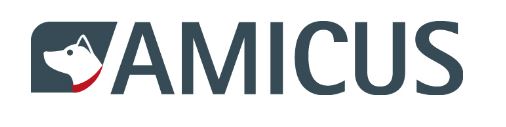 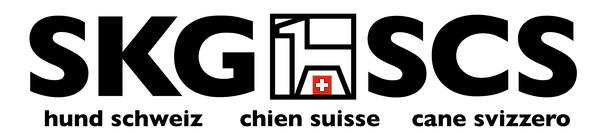 Information für mitglieder mit bestehendem AMICUS-Konto:Datenfreigabe Sobald Sie die Datenfreigabe auf AMICUS akzeptieren, verknüpfen sich Ihr AMICUS und Ihr SKG-Konto. 
Dies hat zur Folge, dass sie zukünftig die Anpassung Ihrer Adressdaten nicht mehr selber vornehmen müssen, 
da diese bei einem Umzug direkt von der Gemeinde 
auf AMICUS geändert werden. Ausserdem erspart die Verknüpfung der beiden Konten 
dem Funktionär, der in Ihrem Verein für die Verwaltung 
der Mitgliederdaten zuständig ist, einen Teil der Arbeit.Mehr Informationen zur Mitgliederdatenbank finden 
sie auf www.skg.ch/mitgliederdatenbank-skgBei Fragen kontaktieren Sie bitte den zuständigen Funktionär in Ihrem Verein, oder kontaktieren Sie uns 
via mitgliederdatenbank@skg.ch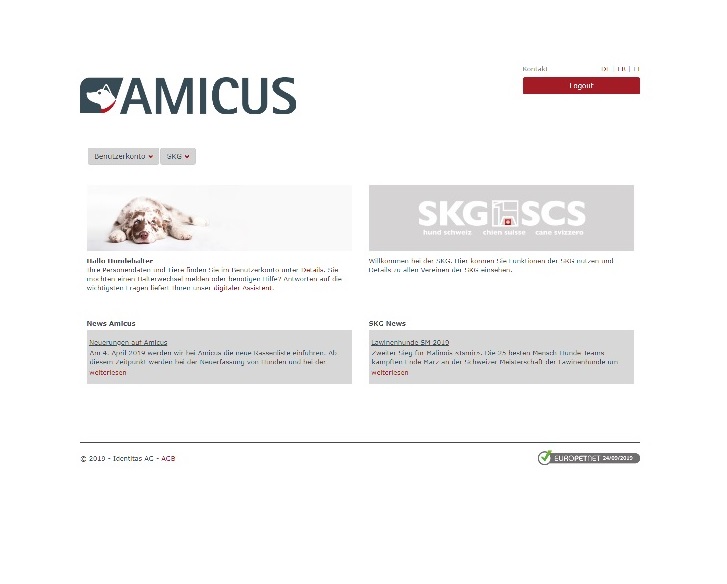 